Na temelju članka 17. Odluke o osnivanju i načinu rada radnih tijela Općinskog vijeća Općine Matulji (''Službene novine Primorsko – goranske županije'', broj 23/21 ) sazivam  sjednicu Odbora za Statut, Poslovnik i normativnu djelatnost , koja će se održati dana 20.10.2022.( četvrtak) u 17:00 sati u vijećnici Općine Matulji, Matulji Trg Maršala Tita 11.Za sjednicu predlažem sljedeći:DNEVNI RED Polugodišnji izvještaj o izvršenju Proračuna Općine Matulji za 2022. godinu, Prijedlog Izmjena Proračuna Općine Matulji za 2022. godinu, Prijedlog Odluke o izmjeni odluke o izvršavanju Proračuna Općine Matulji za 2022. godinu, Prijedlog Odluke o izmjeni odluke o raspodjeli rezultata poslovanja za 2021. godinu, Prijedlog Programa korištenja sredstava naknade za promjenu namjene poljoprivrednog zemljišta u 2022. godini, Prijedlog Izmjena Programa građenja komunalne infrastrukture za 2022.godinu, Prijedlog Izmjena Programa održavanja komunalne infrastrukture za 2022.godinu, Josip Črnjarić – kupnja nekretnina u k.o. Rukavac Gornji                                                                        Predsjednik  Odbora za Statut, Poslovnik i                                                                                      normativnu djelatnost                                                                                             Igor BarakNapomena: Ukoliko je netko od članova Odbora spriječen prisustvovati zakazanoj sjednici, molim da me obavijesti na tel.098 707 660 ili putem mail-a  barak.klimavent@gmail.comDostaviti:1.) Članovima Odbora za Statut, Poslovnik i  normativnu djelatnost ,putem maila                                                                           2.) Predsjedniku Općinskog vijeća Slobodanu Juračiću, putem maila3.) Općinskom načelniku Vedranu Kinkela, ovdje4.) Zamjeniku Općinskog načelnika Eduardu Baćiću, ovdje5.) v.d.Pročelniku Jedinstvenog upravnog odjela Smiljani Veselinović, ovdje6.) Pismohrana, ovdje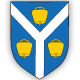 OPĆINA MATULJIOPĆINSKO VIJEĆEODBOR ZA STATUT, POSLOVNIK I NORMATIVNU DJELATNOSTOPĆINA MATULJIOPĆINSKO VIJEĆEODBOR ZA STATUT, POSLOVNIK I NORMATIVNU DJELATNOSTKLASA:   021-05/21-01/0027 URBROJ: 2170-27-03-01/1-22-0005 Matulji, 18.10.2022 KLASA:   021-05/21-01/0027 URBROJ: 2170-27-03-01/1-22-0005 Matulji, 18.10.2022 